Приложение 20. Рекреации, зоны отдыха    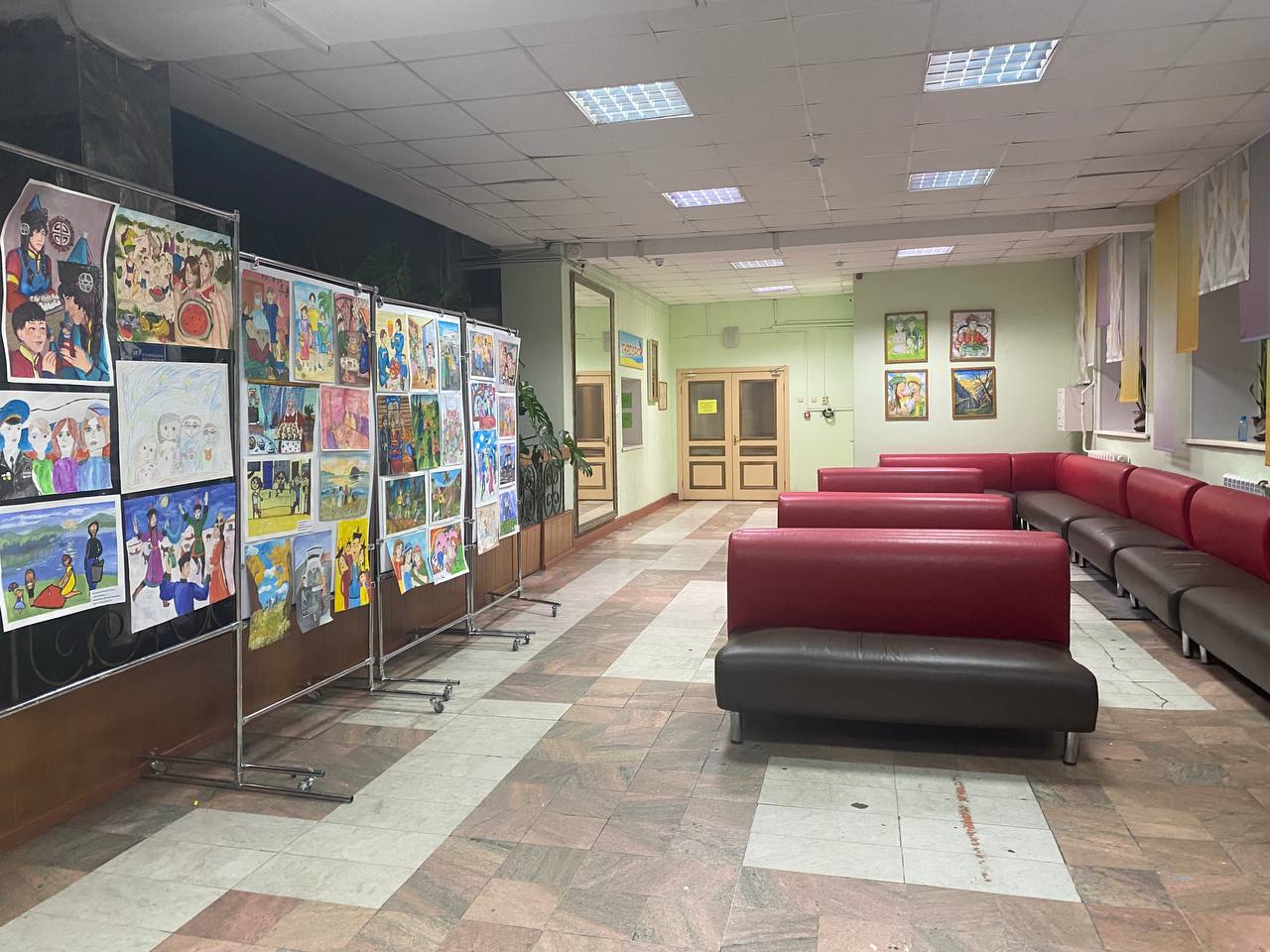 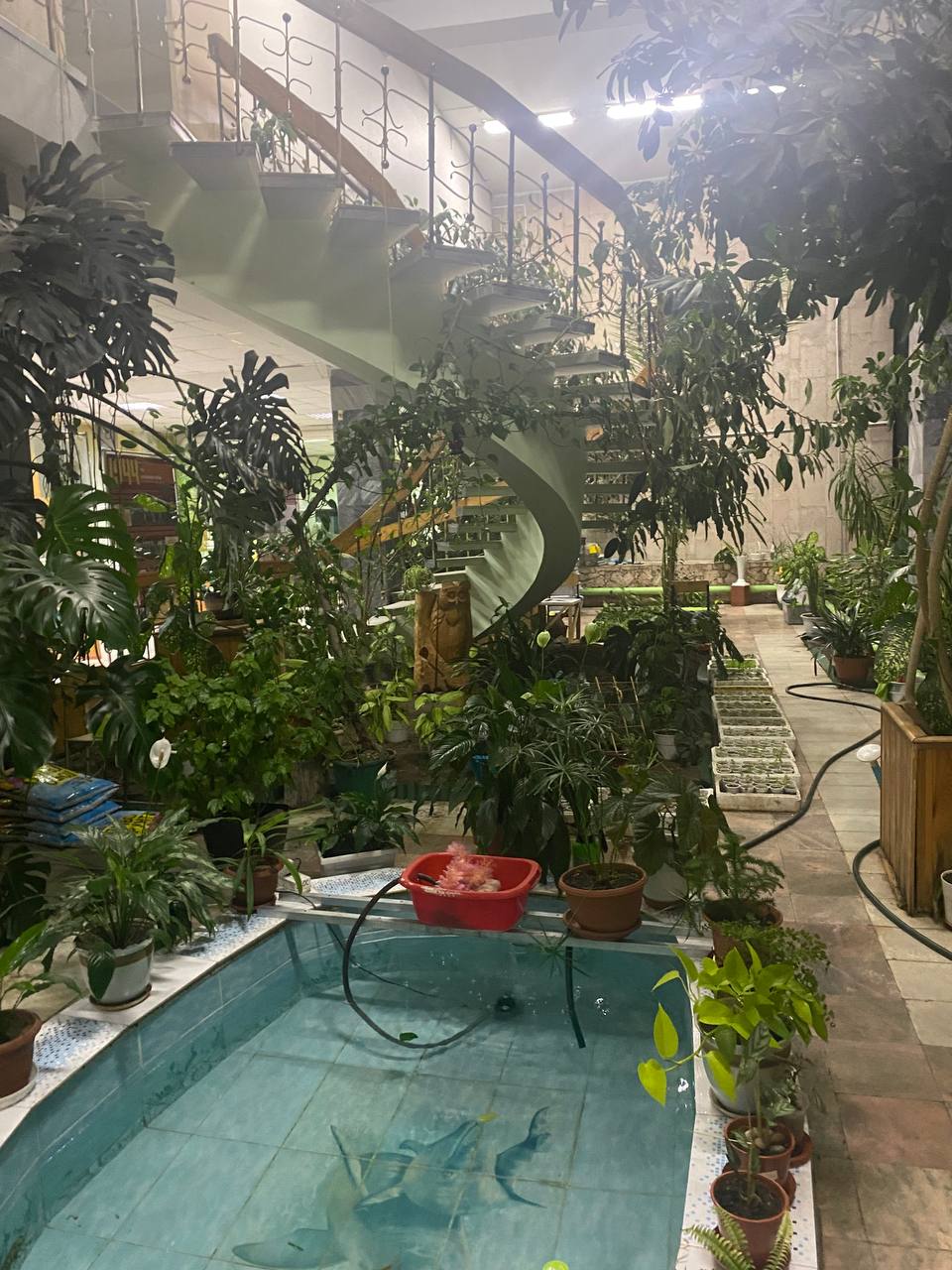 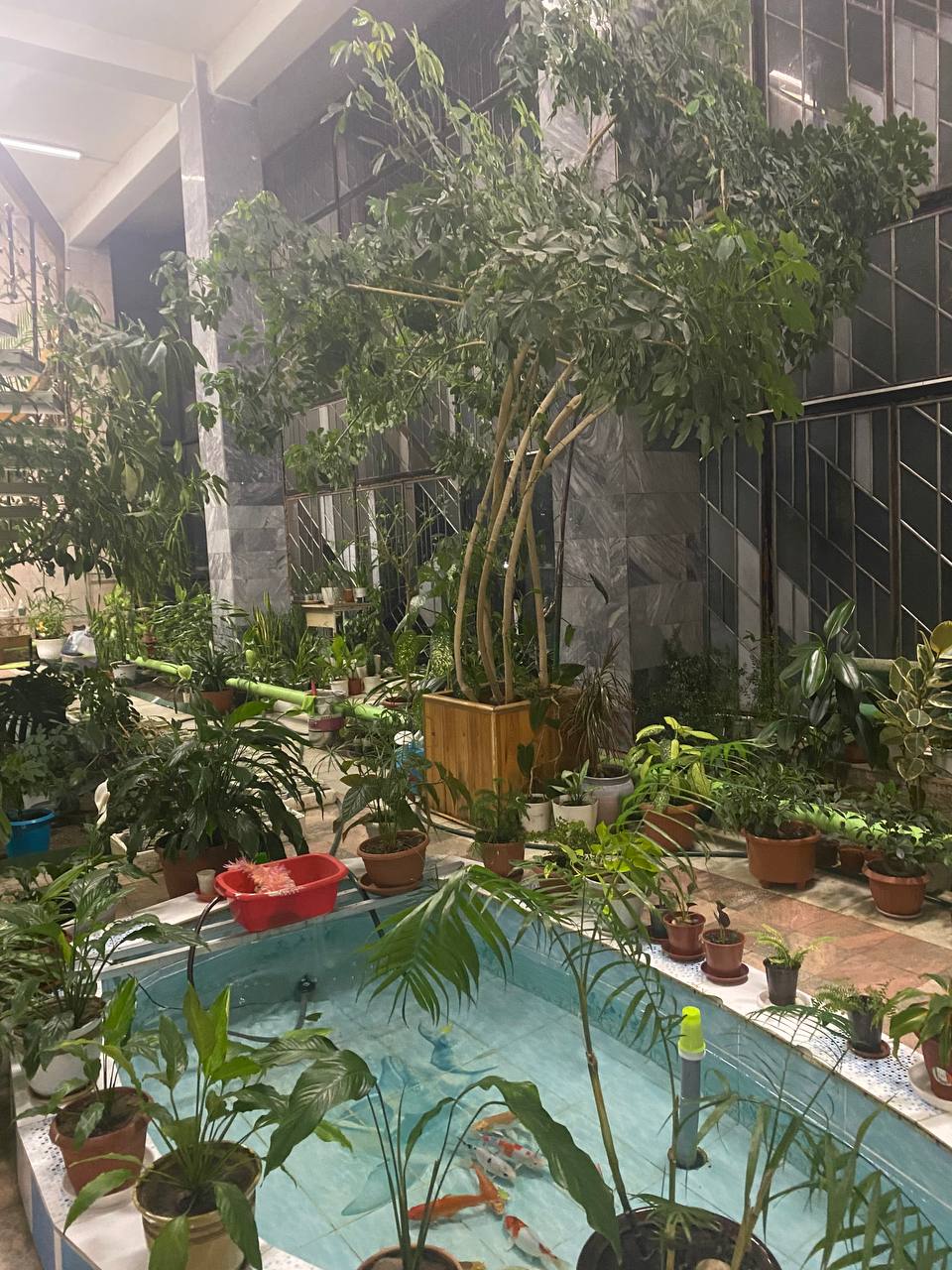 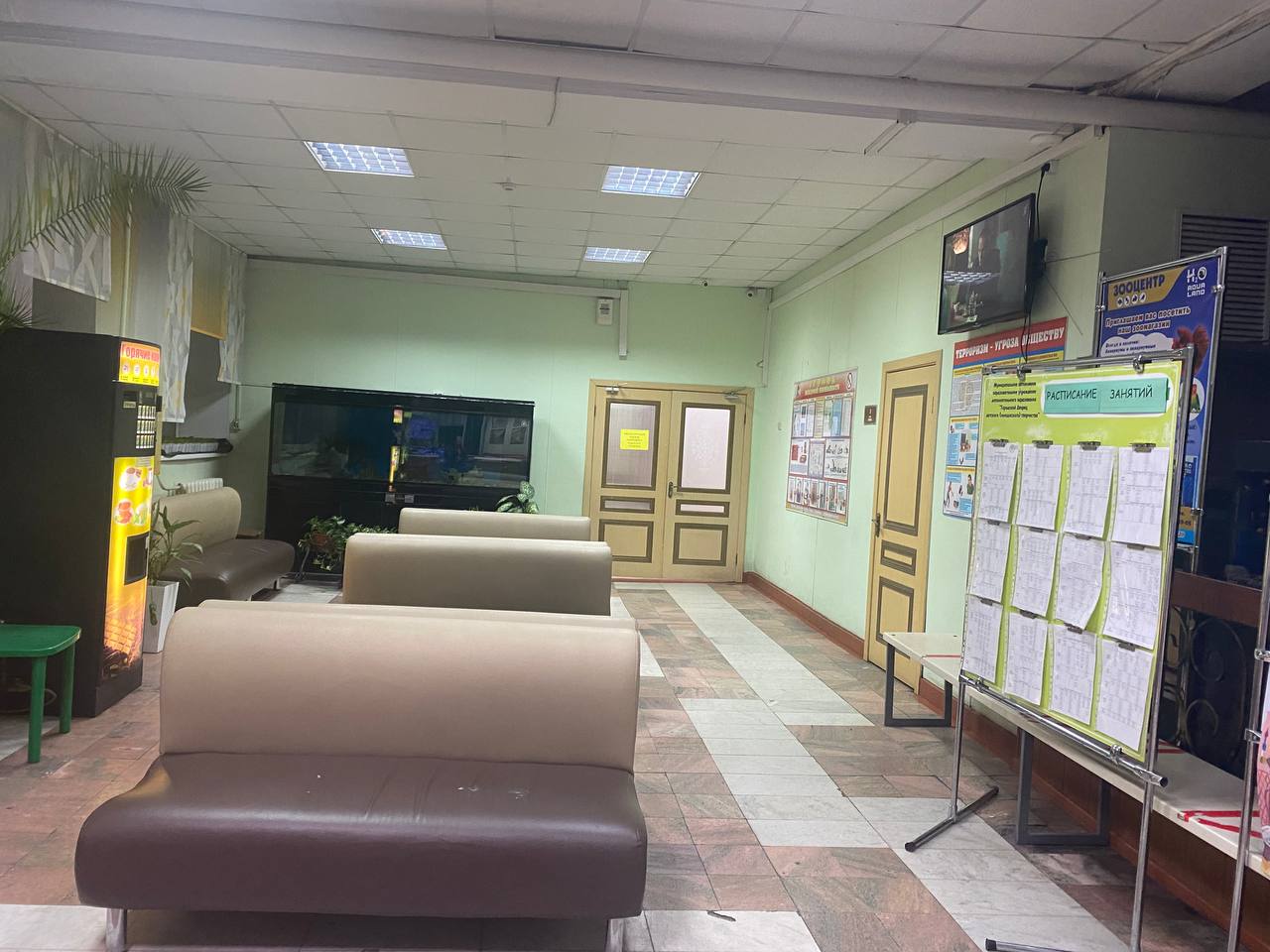 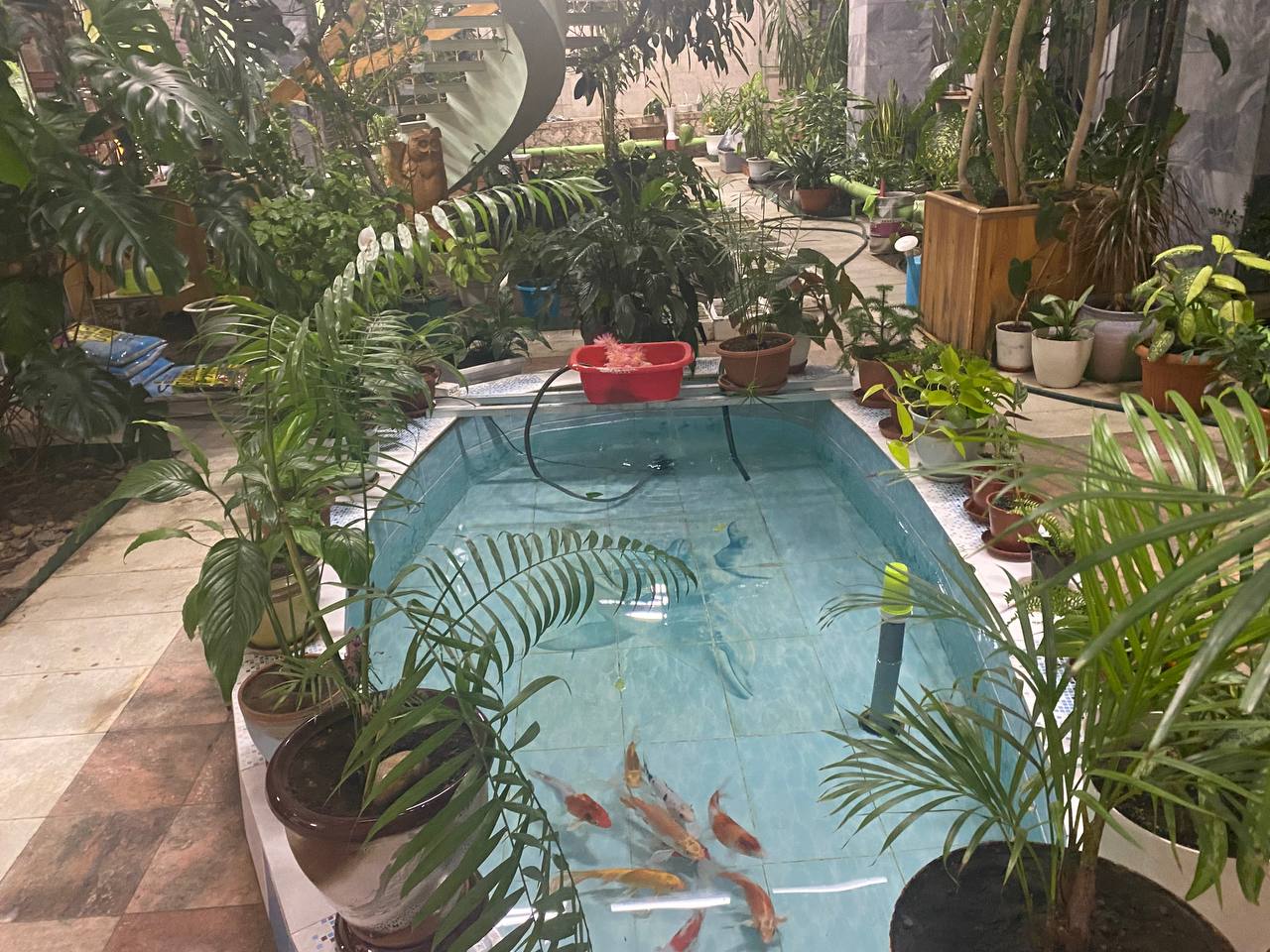 Приложение 21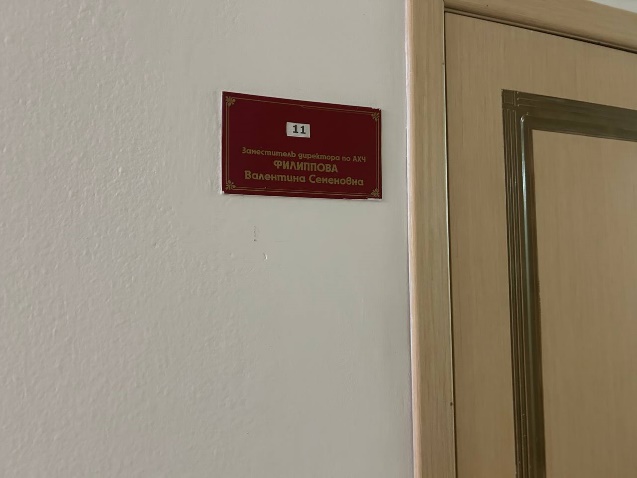 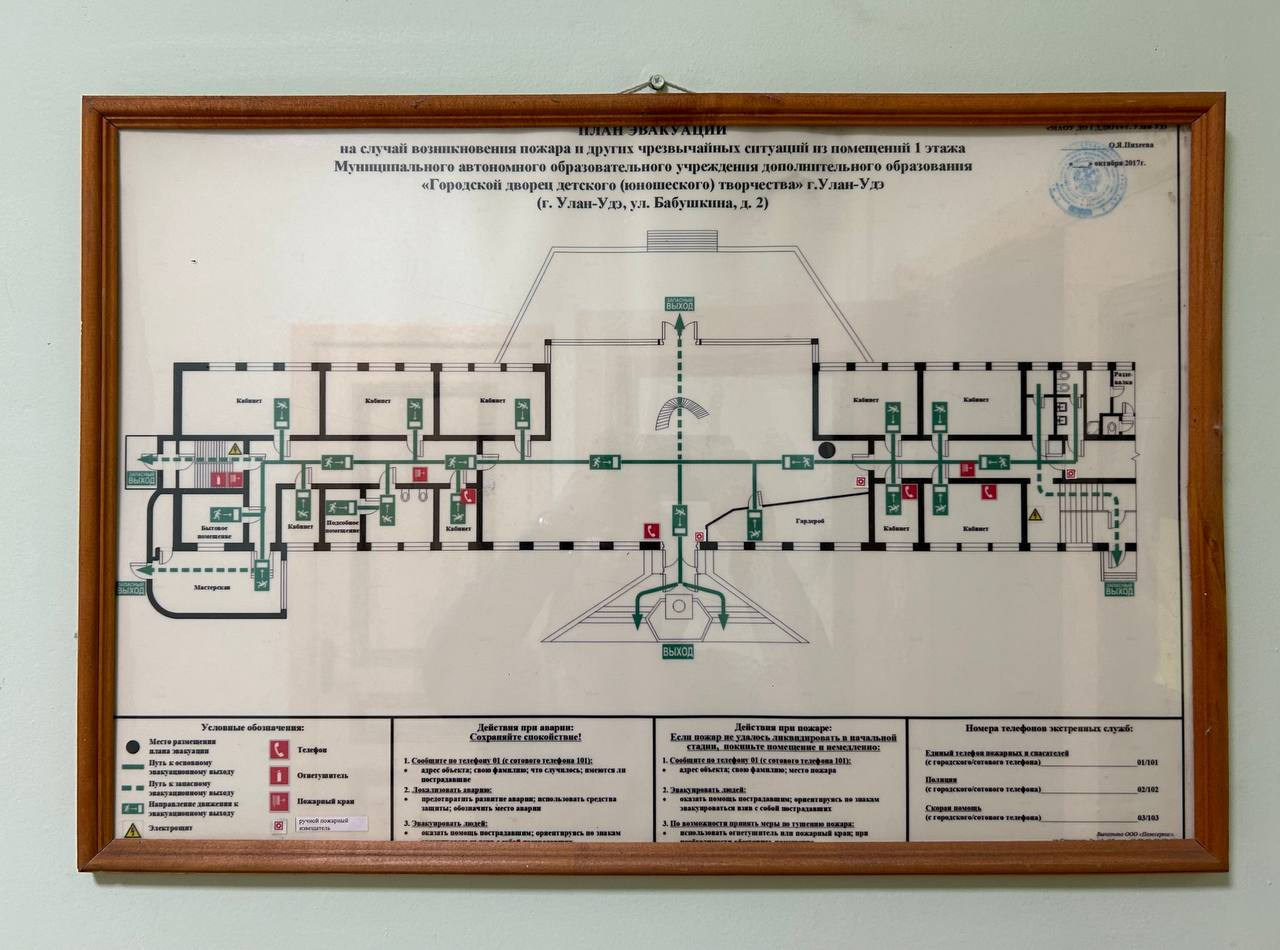 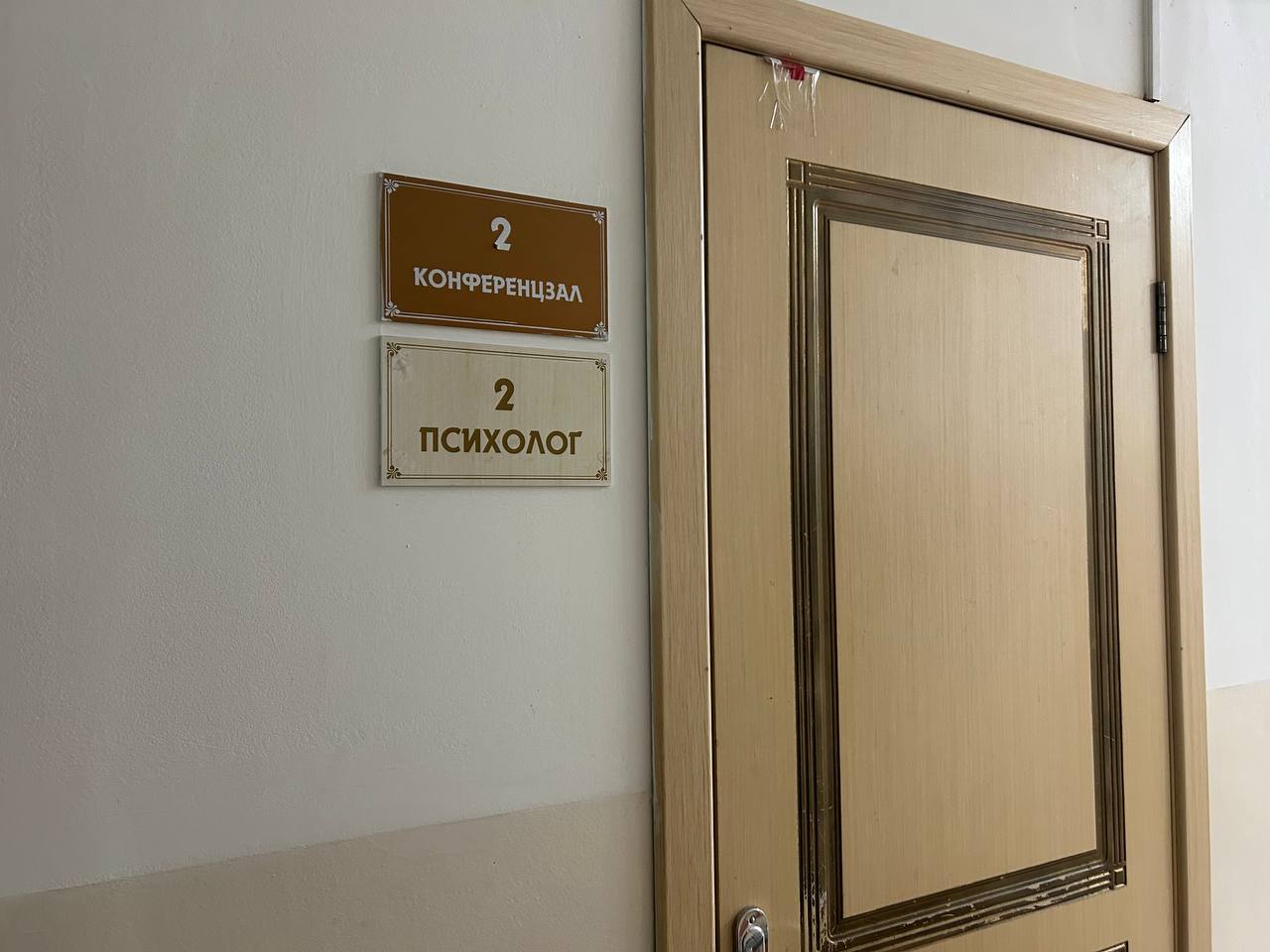 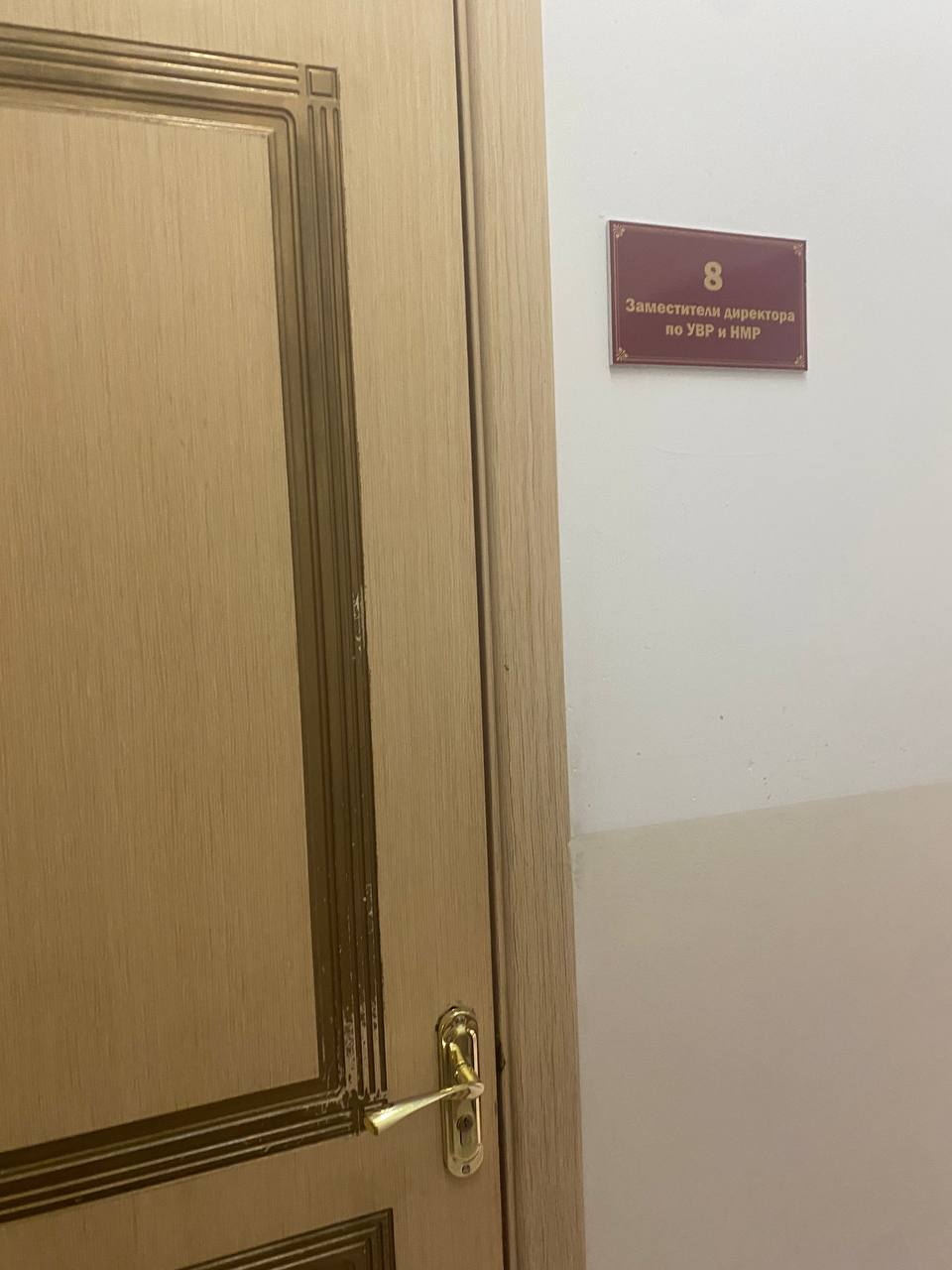 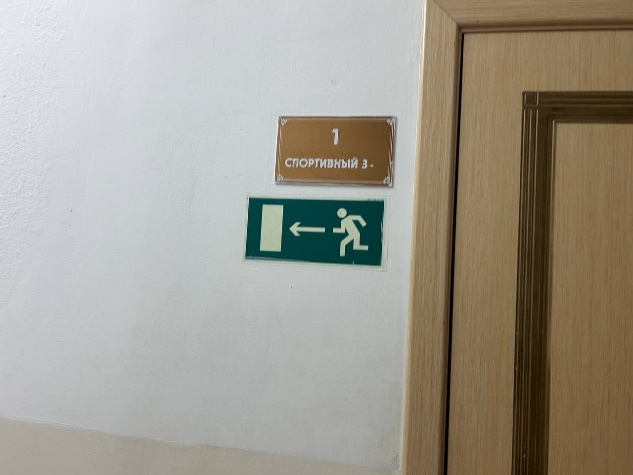 Приложение 22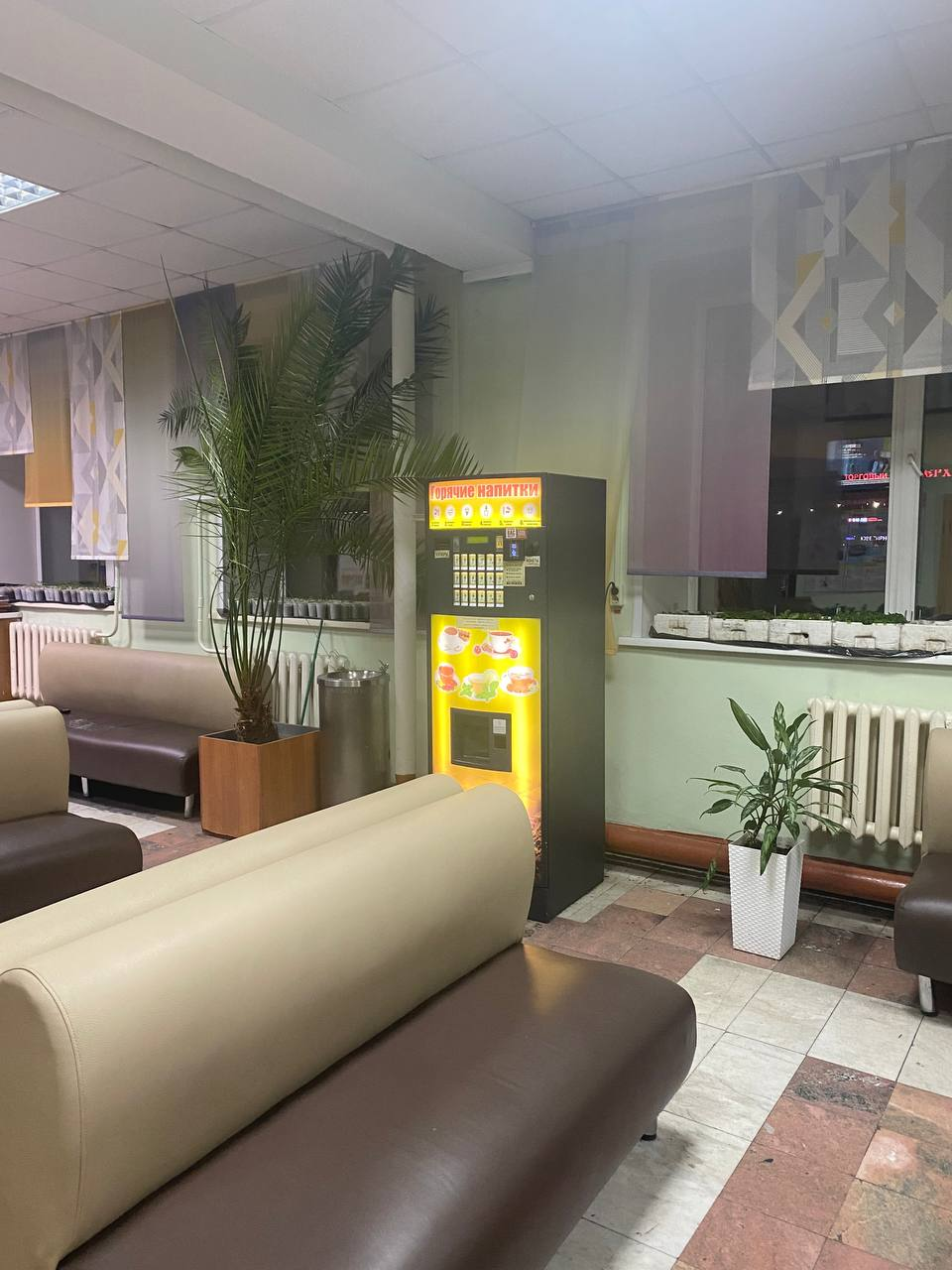 Приложение 23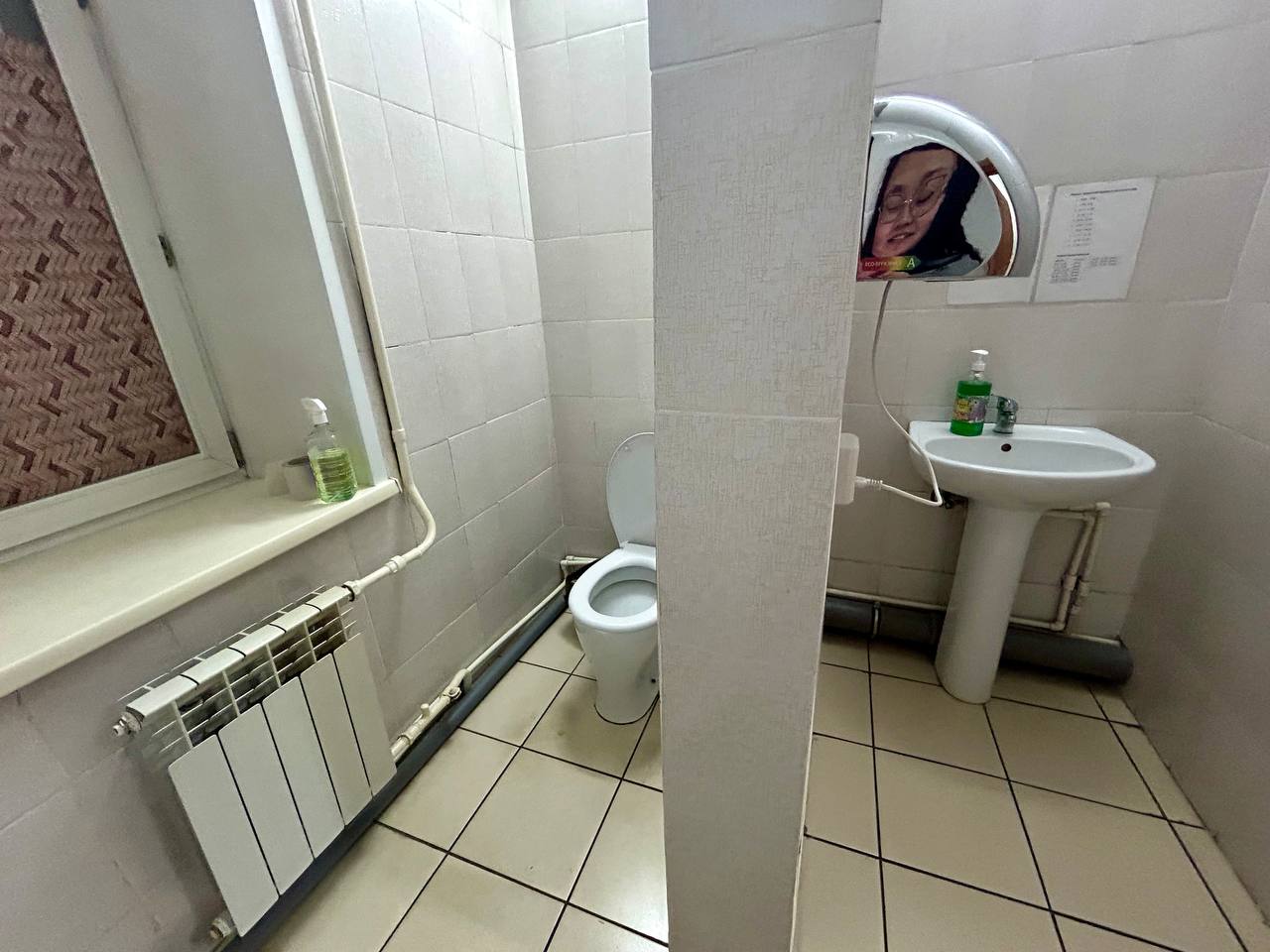 